О внесении изменений в постановление администрации Новониколаевского сельского поселения Калининского района от              29 декабря 2015 года № 216  «Об утверждении порядка формирования,  утверждения и ведения планов закупок товаров, работ,  услуг для обеспечения муниципальных нужд Новониколаевского сельского поселения Калининского района»В рамках реализации положений Федерального закона от 5 апреля 2013 года № 44-ФЗ "О контрактной системе в сфере закупок товаров, работ, услуг для обеспечения государственных и муниципальных нужд" и постановления Правительства Российской Федерации от 21 ноября 2013 года №  1043 "О  требованиях к формированию, утверждению и ведению планов закупок товаров, работ, услуг для обеспечения нужд субъекта Российской Федерации и муниципальных нужд, а также требованиях к форме планов закупок товаров, работ, услуг" п о с т а н о в л я ю: 1. Внести в постановление администрации Новониколаевского сельского поселения Калининского районаот 29 декабря 2015 года № 216 "Об утверждении порядка формирования,  утверждения и ведения планов закупок товаров, работ, услуг для обеспечения муниципальных нужд Новониколаевского сельского поселения Калининского района " изменения, изложив приложение в новой редакции,  (прилагается).2. Постановление вступает в силу со дня его официального обнародования.Глава Новониколаевского сельского поселения Калининского района                                                                       И.Г. Дудка (в редакции постановления администрации Новониколаевского сельского поселения Калининского районаот 20.05.2019   № 100)ПОРЯДОКформирования, утверждения и ведения планов закупок товаров,работ, услуг для обеспечения муниципальных нужд Новониколаевского сельского поселения Калининского района1. Порядок формирования, утверждения и ведения планов закупок товаров, работ, услуг для обеспечения муниципальных нужд Новониколаевского сельского поселения Калининского района(далее - Порядок) определяет процедуру формирования, утверждения и ведения планов закупок товаров, работ, услуг для обеспечения муниципальных нужд Новониколаевского сельского поселения Калининского района(далее соответственно - план закупок, закупки) в соответствии с Федеральным законом от 5 апреля 2013 года № 44-ФЗ «О контрактной системе в сфере закупок товаров, работ, услуг для обеспечения государственных и муниципальных нужд» (далее - Федеральный закон).2. Порядок в течение 3 дней со дня его утверждения подлежит размещению в единой информационной системе в сфере закупок, а до ввода ее в эксплуатацию - на официальном сайте Российской Федерации в информационно-телекоммуникационной сети «Интернет» для размещения информации о размещении заказов на поставки товаров, выполнение работ, оказание услуг www.zakupki.gov.ru (далее - единая информационная система).3. Планы закупок утверждаются в течение 10 рабочих дней:1) муниципальными заказчиками Новониколаевского сельского поселения Калининского района(далее - муниципальные заказчики) - после доведения до соответствующего муниципального заказчика объема прав в денежном выражении на принятие и (или) исполнение обязательств в соответствии с бюджетным законодательством Российской Федерации;2) бюджетными учреждениями Новониколаевского сельского поселения Калининского района, за исключением закупок, осуществляемых в соответствии с частями 2 и 6 статьи 15 Федерального закона, - после утверждения планов финансово-хозяйственной деятельности;2.1) муниципальными унитарными предприятиями Новониколаевского сельского поселения Калининского района, за исключением закупок, осуществляемых в соответствии с частями 2.1 и 6 статьи 15 Федерального закона, - со дня утверждения планов (программ) финансово-хозяйственной деятельности;3) автономными учреждениями Новониколаевского сельского поселения Калининского района  в случае, предусмотренном частью 4 статьи 15 Федерального закона, - после заключения соглашений о предоставлении субсидий на осуществление капитальных вложений в объекты капитального строительства муниципальной собственности или приобретение объектов недвижимого имущества в муниципальную собственность (далее - субсидии на осуществление капитальных вложений). При этом в план закупок включаются только закупки, которые планируется осуществлять за счет субсидий на осуществление капитальных вложений;4) бюджетными учреждениями Новониколаевского сельского поселения Калининского района,  муниципальными унитарными предприятиями Новониколаевского сельского поселения Калининского района, осуществляющими закупки в рамках переданных им органами Новониколаевского сельского поселения Калининского районаполномочий муниципального  заказчика по заключению и исполнению от имени Новониколаевского сельского поселения Калининского районамуниципальных контрактов от лица указанного органа, в случаях, предусмотренных частью 6 статьи 15 Федерального закона, - со дня доведения на соответствующий лицевой счет по переданным полномочиям объема прав в денежном выражении на принятие и (или) исполнение обязательств в соответствии с бюджетным законодательством Российской Федерации.4. Планы закупок для обеспечения муниципальных нужд Новониколаевского сельского поселения Калининского района формируются лицами, указанными в пункте 3 Порядка, на очередной финансовый год или очередной финансовый год и плановый период по форме, утвержденной постановлением Правительства Российской Федерации от 21 ноября 2013 года № 1043 «О требованиях к формированию, утверждению и ведению планов закупок товаров, работ, услуг для обеспечения нужд субъекта Российской Федерации и муниципальных нужд, а также требованиях к форме планов закупок товаров, работ, услуг», с учетом следующих положений:1) муниципальные заказчики в сроки, установленные главными распорядителями средств бюджета Новониколаевского сельского поселения Калининского района, (далее - главные распорядители), но не позднее 1 августа текущего года:формируют планы закупок исходя из целей осуществления закупок, определенных с учетом положений статьи 13 Федерального закона, и представляют их главным распорядителям в установленные ими сроки  для формирования на их основании в соответствии с бюджетным законодательством Российской Федерации обоснований бюджетных ассигнований на осуществление закупок;корректируют при необходимости по согласованию с главными распорядителями планы закупок в процессе составления проектов бюджетных смет и представления главными распорядителями при составлении проекта решения о бюджете обоснований бюджетных ассигнований на осуществление закупок в соответствии с бюджетным законодательством Российской Федерации;при необходимости уточняют сформированные планы закупок, после их уточнения и доведения до муниципального заказчика объема прав в денежном выражении на принятие и (или) исполнение обязательств в соответствии с бюджетным законодательством Российской Федерации утверждают в сроки, установленные пунктом 3 Порядка, сформированные планы закупок и уведомляют об этом главного распорядителя;2) учреждения, указанные в подпункте 2 пункта 3 Порядка, в сроки, установленные органами, осуществляющими функции и полномочия их учредителя, но не позднее 1 августа текущего года:формируют планы закупок при планировании в соответствии с законодательством Российской Федерации их финансово-хозяйственной деятельности; корректируют при необходимости по согласованию с органами, осуществляющими функции и полномочия их учредителя, планы закупок в процессе составления проектов планов их финансово-хозяйственной деятельности и представления в соответствии с бюджетным законодательством Российской Федерации обоснований бюджетных ассигнований;при необходимости уточняют планы закупок, после их уточнения и утверждения планов финансово-хозяйственной деятельности утверждают в сроки, установленные пунктом 3 Порядка, сформированные планы закупок и уведомляют об этом орган, осуществляющий функции и полномочия их учредителя;2.1) муниципальные унитарные предприятия Новониколаевского сельского поселения Калининского района, указанные в подпункте 2.1 пункта 3 настоящего порядка:формируют планы закупок при планировании в соответствии с законодательством Российской Федерации их финансово-хозяйственной деятельности и представляют их органам, осуществляющим полномочия собственника имущества в отношении предприятия, в установленные ими сроки; уточняют при необходимости планы закупок, после их уточнения и утверждения плана (программы) финансово - хозяйственной деятельности предприятия утверждают в сроки, установленные пунктом 3 настоящего порядка, планы закупок;3) юридические лица, указанные в подпункте 3 пункта 3 Порядка:формируют планы закупок в сроки, установленные главными распорядителями, но не позднее 1 августа текущего года, после принятия решений (согласования проектов решений) о предоставлении субсидий на осуществление капитальных вложений, после принятия решений (согласования проектов решений) о предоставлении субсидий на осуществление капитальных вложений;уточняют при необходимости планы закупок, после их уточнения и заключения соглашений о предоставлении субсидий на осуществление капитальных вложений утверждают в сроки, установленные пунктом 3 Порядка, планы закупок;4) юридические лица, указанные в подпункте 4 пункта 3 Порядка:формируют планы закупок в сроки, установленные главными распорядителями, но не позднее 1 августа текущего года, после принятия решений (согласования проектов решений) о подготовке и реализации бюджетных инвестиций в объекты капитального строительства муниципальной собственности Новониколаевского сельского поселения Калининского района или приобретении объектов недвижимого имущества в муниципальную собственность Новониколаевского сельского поселения Калининского района;уточняют при необходимости планы закупок, после их уточнения и доведения на соответствующий лицевой счет по переданным полномочиям объема прав в денежном выражении на принятие и (или) исполнение обязательств в соответствии с бюджетным законодательством Российской Федерации утверждают в сроки, установленные пунктом 3 Порядка, планы закупок.5. План закупок на очередной финансовый год и плановый период разрабатывается путем изменения параметров очередного года и первого года планового периода утвержденного плана закупок и добавления к ним параметров второго года планового периода.6. План закупок формируется на срок, на который составляется решение Совета Новониколаевского сельского поселения Калининского районао бюджете Новониколаевского сельского поселения Калининского района.7. В планы закупок муниципальных заказчиков в соответствии с бюджетным законодательством Российской Федерации, а также в планы закупок юридических лиц, указанных в подпунктах 2 , 2.1 и 3 пункта 3 Порядка, включается информация о закупках, осуществление которых планируется по истечении планового периода. В этом случае информация вносится в планы закупок на весь срок планируемых закупок с учетом положений Порядка.8. Лица, указанные в пункте 3 Порядка, ведут планы закупок в соответствии с положениями Федерального закона и Порядка. Основаниями для внесения изменений в утвержденные планы закупок в случае необходимости являются:1) приведение планов закупок в соответствие с утвержденными изменениями целей осуществления закупок, определенных с учетом положений статьи 13 Федерального закона и установленных в соответствии со статьей 19 Федерального закона требований к закупаемым товарам, работам, услугам (в том числе предельной цены товаров, работ, услуг) и нормативных затрат на обеспечение функций муниципальных органов и подведомственных им казенных учреждений;2) приведение планов закупок в соответствие с решениями Совета Новониколаевского сельского поселения Калининского районао внесении изменений в решение Совета Новониколаевского сельского поселения Калининского района о местном бюджете на текущий финансовый год (текущий финансовый год и плановый период);3) реализация федеральных законов, решений, поручений, указаний Президента Российской Федерации, решений, поручений Правительства Российской Федерации, законов Краснодарского края, решений, поручений главы администрации (губернатора) Краснодарского края, решений Совета Новониколаевского сельского поселения Калининского района, муниципальных правовых актов, которые приняты после утверждения планов закупок и не приводят к изменению объема бюджетных ассигнований, утвержденных законом (решением) о бюджете;4) реализация решения, принятого муниципальным заказчиком или юридическим лицом по итогам обязательного общественного обсуждения закупок;5) использование в соответствии с законодательством Российской Федерации экономии, полученной при осуществлении закупок;6) выдача предписания органами контроля, определенными статьей 99 Федерального закона, в том числе об аннулировании процедуры определения поставщиков (подрядчиков, исполнителей).7) изменение доведенного до муниципального заказчика, указанного в подпункте 1 пункта 3 Порядка, объема прав в денежном выражении на принятие и (или) исполнение обязательств в соответствии с бюджетным законодательством Российской Федерации, изменение показателей планов - хозяйственной деятельности соответствующих бюджетных учреждений Новониколаевского сельского поселения Калининского района, а также изменение капитальных вложений;8) изменение сроков и (или) периодичности приобретения товаров, выполнения работ, оказания услуг;9) возникновение иных существенных обстоятельств, предвидеть которые на дату утверждения плана закупок было невозможно.9. В план закупок включается информация о закупках, извещение об осуществлении которых планируется разместить, либо приглашение принять участие в определении поставщика (подрядчика, исполнителя) которых планируется направить в установленных Федеральным законом случаях в очередном финансовом году и (или) плановом периоде, а также информация о закупках у единственного поставщика (подрядчика, исполнителя), контракты с которым планируются к заключению в течение указанного периода.9.1. Информация о закупке, предусматривающей заключение энергосервисного контракта, включается в план закупок отдельно от закупок товаров, работ, услуг, относящихся к сфере деятельности субъектов естественных монополий, услуг по водоснабжению, водоотведению, теплоснабжению, газоснабжению, по подключению (присоединению) к сетям инженерно-технического обеспечения по регулируемым в соответствии с законодательством Российской Федерации ценам (тарифам), а также от закупок электрической энергии, мазута, угля и закупок топлива, используемого в целях выработки энергии.10. Формирование, утверждение и ведение планов закупок юридическими лицами, указанными в подпункте 4 пункта 3 Порядка, осуществляются от лица органа местного самоуправления Новониколаевского сельского поселения Калининского района, передавших этим лицам полномочия муниципального заказчика.11. Утвержденный план закупок подлежит размещению в единой информационной системе в течение трех рабочих дней со дня утверждения или изменения такого плана.».Заместитель главы Новониколаевского сельского поселения Калининского района                                                                         А.В. Певченко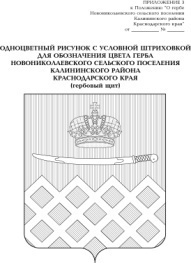 АДМИНИСТРАЦИЯ НОВОНИКОЛАЕВСКОГО СЕЛЬСКОГО ПОСЕЛЕНИЯ КАЛИНИНСКОГО РАЙОНААДМИНИСТРАЦИЯ НОВОНИКОЛАЕВСКОГО СЕЛЬСКОГО ПОСЕЛЕНИЯ КАЛИНИНСКОГО РАЙОНААДМИНИСТРАЦИЯ НОВОНИКОЛАЕВСКОГО СЕЛЬСКОГО ПОСЕЛЕНИЯ КАЛИНИНСКОГО РАЙОНААДМИНИСТРАЦИЯ НОВОНИКОЛАЕВСКОГО СЕЛЬСКОГО ПОСЕЛЕНИЯ КАЛИНИНСКОГО РАЙОНААДМИНИСТРАЦИЯ НОВОНИКОЛАЕВСКОГО СЕЛЬСКОГО ПОСЕЛЕНИЯ КАЛИНИНСКОГО РАЙОНААДМИНИСТРАЦИЯ НОВОНИКОЛАЕВСКОГО СЕЛЬСКОГО ПОСЕЛЕНИЯ КАЛИНИНСКОГО РАЙОНААДМИНИСТРАЦИЯ НОВОНИКОЛАЕВСКОГО СЕЛЬСКОГО ПОСЕЛЕНИЯ КАЛИНИНСКОГО РАЙОНАПОСТАНОВЛЕНИЕПОСТАНОВЛЕНИЕПОСТАНОВЛЕНИЕПОСТАНОВЛЕНИЕПОСТАНОВЛЕНИЕПОСТАНОВЛЕНИЕПОСТАНОВЛЕНИЕот20.05.2019№100ст-ца Новониколаевскаяст-ца Новониколаевскаяст-ца Новониколаевскаяст-ца Новониколаевскаяст-ца Новониколаевскаяст-ца Новониколаевскаяст-ца НовониколаевскаяПРИЛОЖЕНИЕПРИЛОЖЕНИЕПРИЛОЖЕНИЕПРИЛОЖЕНИЕПРИЛОЖЕНИЕПРИЛОЖЕНИЕПРИЛОЖЕНИЕк постановлению администрации
Новониколаевского сельского поселения Калининского районак постановлению администрации
Новониколаевского сельского поселения Калининского районак постановлению администрации
Новониколаевского сельского поселения Калининского районак постановлению администрации
Новониколаевского сельского поселения Калининского районак постановлению администрации
Новониколаевского сельского поселения Калининского районак постановлению администрации
Новониколаевского сельского поселения Калининского районак постановлению администрации
Новониколаевского сельского поселения Калининского районаотот20.05.2019№№№    100"ПРИЛОЖЕНИЕ"ПРИЛОЖЕНИЕ"ПРИЛОЖЕНИЕ"ПРИЛОЖЕНИЕ"ПРИЛОЖЕНИЕ"ПРИЛОЖЕНИЕ"ПРИЛОЖЕНИЕУТВЕРЖДЕН
постановлением администрации
Новониколаевского сельского поселения Калининского районаУТВЕРЖДЕН
постановлением администрации
Новониколаевского сельского поселения Калининского районаУТВЕРЖДЕН
постановлением администрации
Новониколаевского сельского поселения Калининского районаУТВЕРЖДЕН
постановлением администрации
Новониколаевского сельского поселения Калининского районаУТВЕРЖДЕН
постановлением администрации
Новониколаевского сельского поселения Калининского районаУТВЕРЖДЕН
постановлением администрации
Новониколаевского сельского поселения Калининского районаУТВЕРЖДЕН
постановлением администрации
Новониколаевского сельского поселения Калининского районаот29 декабря 2015 г.29 декабря 2015 г.29 декабря 2015 г.№216216